方维维博士报告会报告题目：边缘计算与边缘智能报告人：方维维博士（北京交通大学） 报告时间：2019年6月27日（周四）上午9：00报告地点：安徽大学磬苑校区理工楼D312      报告简介：边缘计算是在靠近物或数据源头的网络边缘侧，融合网络、计算、存储、应用核心能力的分布式开放平台，就近提供边缘智能服务，满足行业数字化在敏捷联接、实时业务、数据优化、应用智能、安全与隐私保护等方面的关键需求。本报告首先介绍边缘计算的概念与研究背景，随后介绍本研究组在此方向上的理论研究和实践工作的成果及进展，最后展望讨论边缘技术在智能交通等领域的应用前景。主办单位：安徽大学计算机科学与技术学院欢迎各位老师、同学届时前往！科学技术处2019年6月26日报告人简介：方维维，男，1981年生，安徽芜湖人，中共党员。北京交通大学计算机与信息技术学院副教授，博士研究生导师。2003年7月获合肥工业大学计算机科学与技术学士学位，2010年1月获北京航空航天大学计算机系统结构专业博士学位，后进入北京交通大学计算机科学与技术博士后流动站工作两年。2012年6月起任讲师，2013年11月起任副教授。2014年至2015年在加拿大多伦多大学访问研修一年。主持有国家自然科学基金课题、国家重点实验室课题、国防重点实验室课题等项目多项，曾参加国家973、863项目、德国教研部项目、神华集团重大科研项目等，在IEEE汇刊、CCF推荐国际期刊及国际学术会议上累计发表六十余篇学术成果。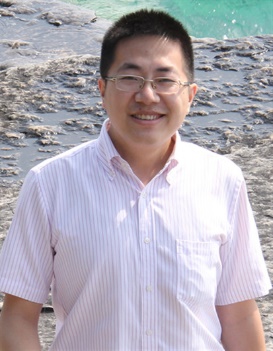 